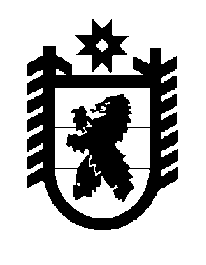 Российская Федерация Республика Карелия    ПРАВИТЕЛЬСТВО РЕСПУБЛИКИ КАРЕЛИЯРАСПОРЯЖЕНИЕот  23 апреля 2015 года № 247р-Пг. Петрозаводск В целях реализации постановления Правительства Российской Федерации от 31 декабря 2009 года № 1203 «Об утверждении Правил предоставления и распределения субсидий из федерального бюджета бюджетам субъектов Российской Федерации на предоставление жилых помещений детям-сиротам и детям, оставшимся без попечения родителей, лицам из их числа по договорам найма специализированных жилых помещений»:1. Одобрить соглашение между Министерством образования и науки Российской Федерации и Правительством Республики Карелия 
о предоставлении субсидии из федерального бюджета бюджету Республики Карелия на предоставление жилых помещений               детям-сиротам и детям, оставшимся без попечения родителей, лицам из их числа по договорам найма специализированных жилых помещений  (далее – Соглашение) и поручить подписать его Министру образования Республики Карелия Морозову Александру Николаевичу.2. Определить Министерство образования Республики Карелия органом, уполномоченным на выполнение условий Соглашения.           ГлаваРеспублики  Карелия                                                             А.П. Худилайнен